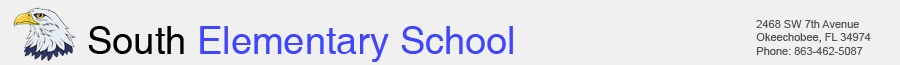 Monday Memo to Parents/Families							    Week of January 29, 2018*How to win grins and influence little people: File your child’s art work and school work in a file so that they can look back on it later in life. Tuesday, January 30, 2018PBS Ice Cream: 5 TokensAfterschool Tutorial today from 3:15 to 4:15 and runs every Tuesday and Thursday. Parents must provide their own transportation. A snack will be served to all attending students free of charge. Thursday, February 1, 2018Afterschool Tutorial today from 3:15 to 4:15 and runs every Tuesday and Thursday. Parents must provide their own transportation. A snack will be served to all attending students free of charge. Encourage your child to log in to iReady and Reflex Math and AR at home.  For iReady go to: https://cainc.i-ready.com/ 	Your child will know his/her username and password. For Reflex Math go to: https://www.reflexmath.com/  Your child will know his/her username and password. For AR go to: https://hosted84.reniearn.com/73214/Public/RPM/Login/Login.aspx?srclD=t All of our programs can be accessed from our South webpage at: http://southelementaryschool.sites.thedigitalbell.com/ South Elementary School Eagles SOAR!Tracy DowningMonday Memo to Parents/Families							    Week of January 29, 2018*How to win grins and influence little people: File your child’s art work and school work in a file so that they can look back on it later in life. Tuesday, January 30, 2018PBS Ice Cream: 5 TokensAfterschool Tutorial today from 3:15 to 4:15 and runs every Tuesday and Thursday. Parents must provide their own transportation. A snack will be served to all attending students free of charge. Thursday, February 1, 2018Afterschool Tutorial today from 3:15 to 4:15 and runs every Tuesday and Thursday. Parents must provide their own transportation. A snack will be served to all attending students free of charge. Encourage your child to log in to iReady and Reflex Math and AR at home.  For iReady go to: https://cainc.i-ready.com/ 	Your child will know his/her username and password. For Reflex Math go to: https://www.reflexmath.com/  Your child will know his/her username and password. For AR go to: https://hosted84.reniearn.com/73214/Public/RPM/Login/Login.aspx?srclD=t All of our programs can be accessed from our South webpage at: http://southelementaryschool.sites.thedigitalbell.com/ South Elementary School Eagles SOAR!Monday Memo to Parents/Families							    Week of January 29, 2018*How to win grins and influence little people: File your child’s art work and school work in a file so that they can look back on it later in life. Tuesday, January 30, 2018PBS Ice Cream: 5 TokensAfterschool Tutorial today from 3:15 to 4:15 and runs every Tuesday and Thursday. Parents must provide their own transportation. A snack will be served to all attending students free of charge. Thursday, February 1, 2018Afterschool Tutorial today from 3:15 to 4:15 and runs every Tuesday and Thursday. Parents must provide their own transportation. A snack will be served to all attending students free of charge. Encourage your child to log in to iReady and Reflex Math and AR at home.  For iReady go to: https://cainc.i-ready.com/ 	Your child will know his/her username and password. For Reflex Math go to: https://www.reflexmath.com/  Your child will know his/her username and password. For AR go to: https://hosted84.reniearn.com/73214/Public/RPM/Login/Login.aspx?srclD=t All of our programs can be accessed from our South webpage at: http://southelementaryschool.sites.thedigitalbell.com/ South Elementary School Eagles SOAR! Tracy DowningMemorándum del lunes para padres / familias 					Semana del 29 de enero de 2018* Cómo ganas sonrisas e influenciar a las personas pequeñas: archiva el trabajo de arte y el trabajo escolar de tu hijo en un archivo para que puedan mirar hacia atrás más tarde en la vida.Martes, 30 de enero de 2018• Helado PBS: 5 fichas• Tutorial después de la escuela hoy de 3:15 a 4:15 y se ejecuta todos los martes y jueves. Los padres deben proporcionar su propio medio de transporte. Se servirá un refrigerio a todos los estudiantes que asisten sin costo alguno.Jueves, 1 de febrero de 2018• Tutorial después de la escuela hoy de 3:15 a 4:15 y se ejecuta todos los martes y jueves. Los padres deben proporcionar su propio medio de transporte. Se servirá un refrigerio a todos los estudiantes que asisten sin costo alguno.Anime a su hijo a iniciar sesión en iReady y Reflex Math and AR en casa.• Para iReady, vaya a: https://cainc.i-ready.com/ Su hijo sabrá su nombre de usuario y contraseña.• Para Reflex Math vaya a: https://www.reflexmath.com/ Su hijo sabrá su nombre de usuario y contraseña.• Para AR, vaya a: https://hosted84.reniearn.com/73214/Public/RPM/Login/Login.aspx?srclD=t• Todos nuestros programas se pueden acceder desde nuestra página web del Sur en: http://southelementaryschool.sites.thedigitalbell.com/South Elementary School Eagles ¡ALERTA!Memorándum del lunes para padres / familias 					Semana del 29 de enero de 2018* Cómo ganas sonrisas e influenciar a las personas pequeñas: archiva el trabajo de arte y el trabajo escolar de tu hijo en un archivo para que puedan mirar hacia atrás más tarde en la vida.Martes, 30 de enero de 2018• Helado PBS: 5 fichas• Tutorial después de la escuela hoy de 3:15 a 4:15 y se ejecuta todos los martes y jueves. Los padres deben proporcionar su propio medio de transporte. Se servirá un refrigerio a todos los estudiantes que asisten sin costo alguno.Jueves, 1 de febrero de 2018• Tutorial después de la escuela hoy de 3:15 a 4:15 y se ejecuta todos los martes y jueves. Los padres deben proporcionar su propio medio de transporte. Se servirá un refrigerio a todos los estudiantes que asisten sin costo alguno.Anime a su hijo a iniciar sesión en iReady y Reflex Math and AR en casa.• Para iReady, vaya a: https://cainc.i-ready.com/ Su hijo sabrá su nombre de usuario y contraseña.• Para Reflex Math vaya a: https://www.reflexmath.com/ Su hijo sabrá su nombre de usuario y contraseña.• Para AR, vaya a: https://hosted84.reniearn.com/73214/Public/RPM/Login/Login.aspx?srclD=t• Todos nuestros programas se pueden acceder desde nuestra página web del Sur en: http://southelementaryschool.sites.thedigitalbell.com/South Elementary School Eagles ¡ALERTA!Memorándum del lunes para padres / familias 					Semana del 29 de enero de 2018* Cómo ganas sonrisas e influenciar a las personas pequeñas: archiva el trabajo de arte y el trabajo escolar de tu hijo en un archivo para que puedan mirar hacia atrás más tarde en la vida.Martes, 30 de enero de 2018• Helado PBS: 5 fichas• Tutorial después de la escuela hoy de 3:15 a 4:15 y se ejecuta todos los martes y jueves. Los padres deben proporcionar su propio medio de transporte. Se servirá un refrigerio a todos los estudiantes que asisten sin costo alguno.Jueves, 1 de febrero de 2018• Tutorial después de la escuela hoy de 3:15 a 4:15 y se ejecuta todos los martes y jueves. Los padres deben proporcionar su propio medio de transporte. Se servirá un refrigerio a todos los estudiantes que asisten sin costo alguno.Anime a su hijo a iniciar sesión en iReady y Reflex Math and AR en casa.• Para iReady, vaya a: https://cainc.i-ready.com/ Su hijo sabrá su nombre de usuario y contraseña.• Para Reflex Math vaya a: https://www.reflexmath.com/ Su hijo sabrá su nombre de usuario y contraseña.• Para AR, vaya a: https://hosted84.reniearn.com/73214/Public/RPM/Login/Login.aspx?srclD=t• Todos nuestros programas se pueden acceder desde nuestra página web del Sur en: http://southelementaryschool.sites.thedigitalbell.com/South Elementary School Eagles ¡ALERTA!